NO. F       /KVVP/2021-22 		(II- SHIFT)			                    Date: - 23/08/2021                                           PROVISIONAL ADMISSION LIST (2021-22)ST CATEGORY – (List NO. 4)The following candidates have been provisionally selected by draw of lots held on 23.06.2021 for Admission in Class-I (Session2021-22) Under ST CATEGORY. Their admission is subject to production of relevant original documents at the time of admission. I/C ADMISSION 		CHAIRMAN VMC				PRINCIPALकेंद्रीय विद्यालय विकासपुरीहस्तसाल गाँव उत्तम नगर (पाली -2)नई दिल्ली-110059– 011-25376589,25352668ई.मेल   -  kvvikaspuri59@gmail.comवेबसाइट  -   www.kvvikaspuri.edu.in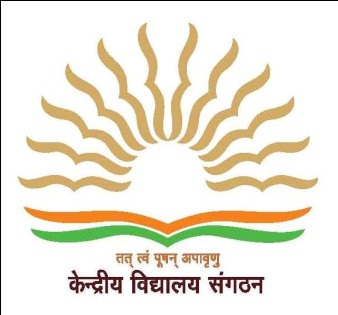 KENDRIYA VIDYALAYA VIKASPURI Hastsal Village Uttam Nagar (Shift-2)New Delhi – 110059– 011-25376589,25352668E.Mail   -  kvvikaspuri59@gmail.comWebsite  -   www.kvvikaspuri.edu.inCBSE School Code – 65565,     Affiliation No. – 2700029,       Station Code – 239,     KV Code – 1451CBSE School Code – 65565,     Affiliation No. – 2700029,       Station Code – 239,     KV Code – 1451CBSE School Code – 65565,     Affiliation No. – 2700029,       Station Code – 239,     KV Code – 1451POST LOTTERY NO.DATE OF REPORTINGREPORTING TIME21/WL21 – 22/WL2224.08.202101:00 noon to 02:00 PMS.NOAPPLICATION SUBMISSION CATEGORYNAMESERVICE CATEGORYLOTTERY NUMBER/WAIT LIST NUMBER1212169173221900749AAYAN KUMAR PRASAD521/WL212.212168567861730892KAVYA522/WL22